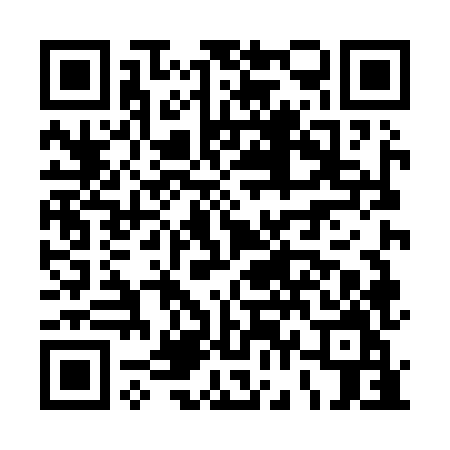 Prayer times for Vale das Almas, PortugalMon 1 Apr 2024 - Tue 30 Apr 2024High Latitude Method: Angle Based RulePrayer Calculation Method: Muslim World LeagueAsar Calculation Method: HanafiPrayer times provided by https://www.salahtimes.comDateDayFajrSunriseDhuhrAsrMaghribIsha1Mon5:477:181:376:077:589:232Tue5:457:161:376:087:589:243Wed5:437:151:376:097:599:264Thu5:417:131:366:098:009:275Fri5:407:121:366:108:019:286Sat5:387:101:366:108:029:297Sun5:367:091:366:118:039:308Mon5:347:071:356:128:049:319Tue5:337:061:356:128:059:3310Wed5:317:041:356:138:069:3411Thu5:297:031:356:138:079:3512Fri5:277:011:346:148:089:3613Sat5:257:001:346:148:099:3814Sun5:246:581:346:158:109:3915Mon5:226:571:346:168:119:4016Tue5:206:551:336:168:129:4117Wed5:186:541:336:178:139:4318Thu5:176:521:336:178:149:4419Fri5:156:511:336:188:159:4520Sat5:136:501:326:188:169:4721Sun5:116:481:326:198:179:4822Mon5:106:471:326:208:189:4923Tue5:086:461:326:208:199:5024Wed5:066:441:326:218:209:5225Thu5:056:431:316:218:219:5326Fri5:036:421:316:228:229:5427Sat5:016:401:316:228:229:5628Sun4:596:391:316:238:239:5729Mon4:586:381:316:238:249:5830Tue4:566:371:316:248:2510:00